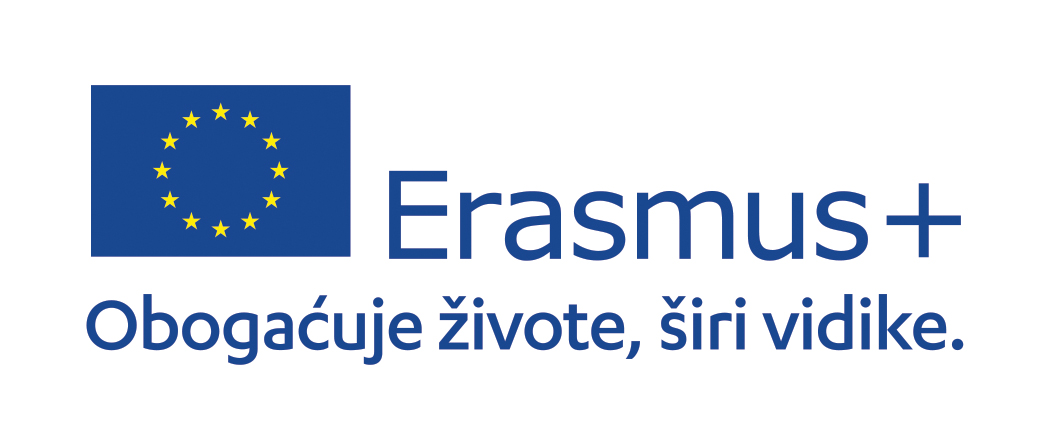 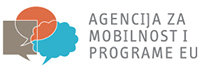 ERASMUS +  PROJEKT MOBILNOSTI STROJARSKE TEHNIČKE ŠKOLE OSIJEKNew skills for better future 22023-1-HR01-KA121-VET-000118471DOPUŠTENJE ZA ________________________________________ (ime i prezime učenika/učenice) Ovim ja ________________________________________________(ime i prezime roditelja)dopuštam mom sinu / kćeri ____________________________, rođenom/rođenoj ______________ sudjelovanje u natječaju za dodjelu nepovratnih sredstava iz granta Erasmus 2023-1-HR01-KA121-VET-000118471, projekta Strojarske tehničke škole Osijek iz Osijeka, prema propisima AMPEU, obavljanje svih propisanih dijelova projekta „New skills for better future 2“, što uključuje pripremu pred mobilnost te odlazak na destinacije shodno pravilima natječaja. Na strukovnoj praksi učenik mora voditi Dnevnik rada, a nakon povratak učenik mora popuniti završno izvješće sudionika glede čega se obvezujem da ću omogućiti da škola pravodobno dobije svu potrebnu dokumentaciju. Prije odlaska na strukovnu praksu potpisat ću Ugovor s ravnateljem Strojarske tehničke škole Osijek o dodjeli  sredstava. U tu svrhu ću otvoriti ŽIRO račun svom djetetu čiji ću biti supotpisnik i dati školi na raspolaganje sljedeće podatke: ime prezime roditelja, rođen/a u, nadnevak, OIB, prebivalište, ime i prezime učenika, rođen/a u, nadnevak, OIB, prebivalište, te ostale potrebne osobne podatke.Izjavljujem i svojim potpisom dajem i suglasnost da se u sklopu projekta prikupljaju i obrađuju osobni podaci učenika/ce u svrhu provođenja projekta. Ovako prikupljeni podaci neće se prosljeđivati trećim stranama, osima Agenciji za mobilnost i programe EU. Također izjavljujem da sam suglasan da se prikupljeni podaci(uključujući fotografiranje, snimanje, tiskovne konferencije i sl.) koriste u svrhu projekta i objavljuju umedijima za potrebe projekta.Vlastoručni potpis ________________________________ U Osijeku ____________________Sredstva za strukovnu praksu u inozemstvu u okvirima projekata cjeloživotnog učenja Strojarskoj tehničkoj školi Osijek je odobrila AMPEU na Natječaju za 2023. Podrobnije na https://ampeu.hr/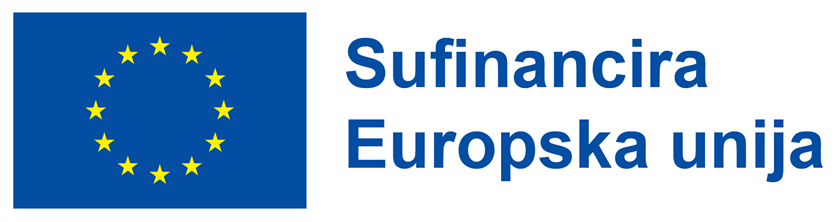 